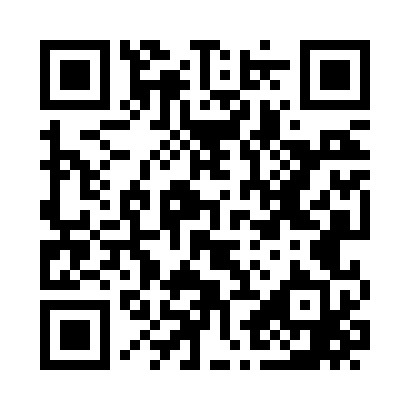 Prayer times for Pomroy, Minnesota, USAMon 1 Jul 2024 - Wed 31 Jul 2024High Latitude Method: Angle Based RulePrayer Calculation Method: Islamic Society of North AmericaAsar Calculation Method: ShafiPrayer times provided by https://www.salahtimes.comDateDayFajrSunriseDhuhrAsrMaghribIsha1Mon3:215:221:205:349:1811:192Tue3:215:221:205:349:1811:193Wed3:225:231:205:359:1711:194Thu3:225:241:215:359:1711:195Fri3:235:251:215:359:1711:196Sat3:235:251:215:359:1611:187Sun3:245:261:215:349:1611:188Mon3:245:271:215:349:1511:189Tue3:255:281:215:349:1411:1810Wed3:255:291:215:349:1411:1811Thu3:265:301:225:349:1311:1712Fri3:265:311:225:349:1211:1713Sat3:275:321:225:349:1211:1614Sun3:295:331:225:349:1111:1415Mon3:315:341:225:339:1011:1216Tue3:335:351:225:339:0911:1117Wed3:345:361:225:339:0811:0918Thu3:365:371:225:339:0711:0719Fri3:385:381:225:329:0611:0520Sat3:405:391:225:329:0511:0321Sun3:425:401:225:329:0411:0222Mon3:445:411:225:319:0311:0023Tue3:465:431:235:319:0210:5824Wed3:485:441:235:319:0110:5625Thu3:505:451:235:309:0010:5426Fri3:525:461:235:308:5810:5227Sat3:545:471:235:298:5710:5028Sun3:565:491:225:298:5610:4729Mon3:585:501:225:288:5410:4530Tue4:005:511:225:288:5310:4331Wed4:035:521:225:278:5210:41